LIHEAP is now OPEN through OHOP for the 
2021–2022 cooling season.If you are having a hard time paying your cooling bills this year, the Oregon Housing Opportunities in Partnership (OHOP) program may be able to help you through the Low-Income Home Energy Assistance Program (LIHEAP).Check the table to see if you might qualify Household income must be at/below 60% of Median income (2021–2022)Gather supporting documentation to attach to official applicationReturn applications and all supporting documentation by:Mail: 	Attn: OHOP
1195 A City View St
Eugene OR 97402orEmail: ohop.LIHEAP@dhsoha.state.or.us   orReturn the documents to your case manager.All LIHEAP assistance is available through September 30, 2022, or until funds run out — whichever comes first.PUBLIC HEALTH DIVISIONCenter for Public Health PracticeOregon Housing Opportunities in Partnership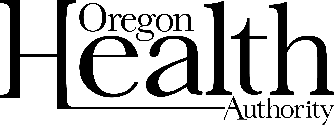 Monthly (Gross)Annual (Gross)1$2,445.33$29,3442$3,197.75$38,3733$3,950.17$47,4024$4,702.50$56,430Required with applicationAs needed Current electric bill  Copy of Photo ID if not previously submitted Current income statements for all household members (including roommates) Copy of SSN card if not previously submitted Signed Release of Information including OHOP and OCHS via OPUS Self-Disclosed Affidavit for anyone (over 18) without income